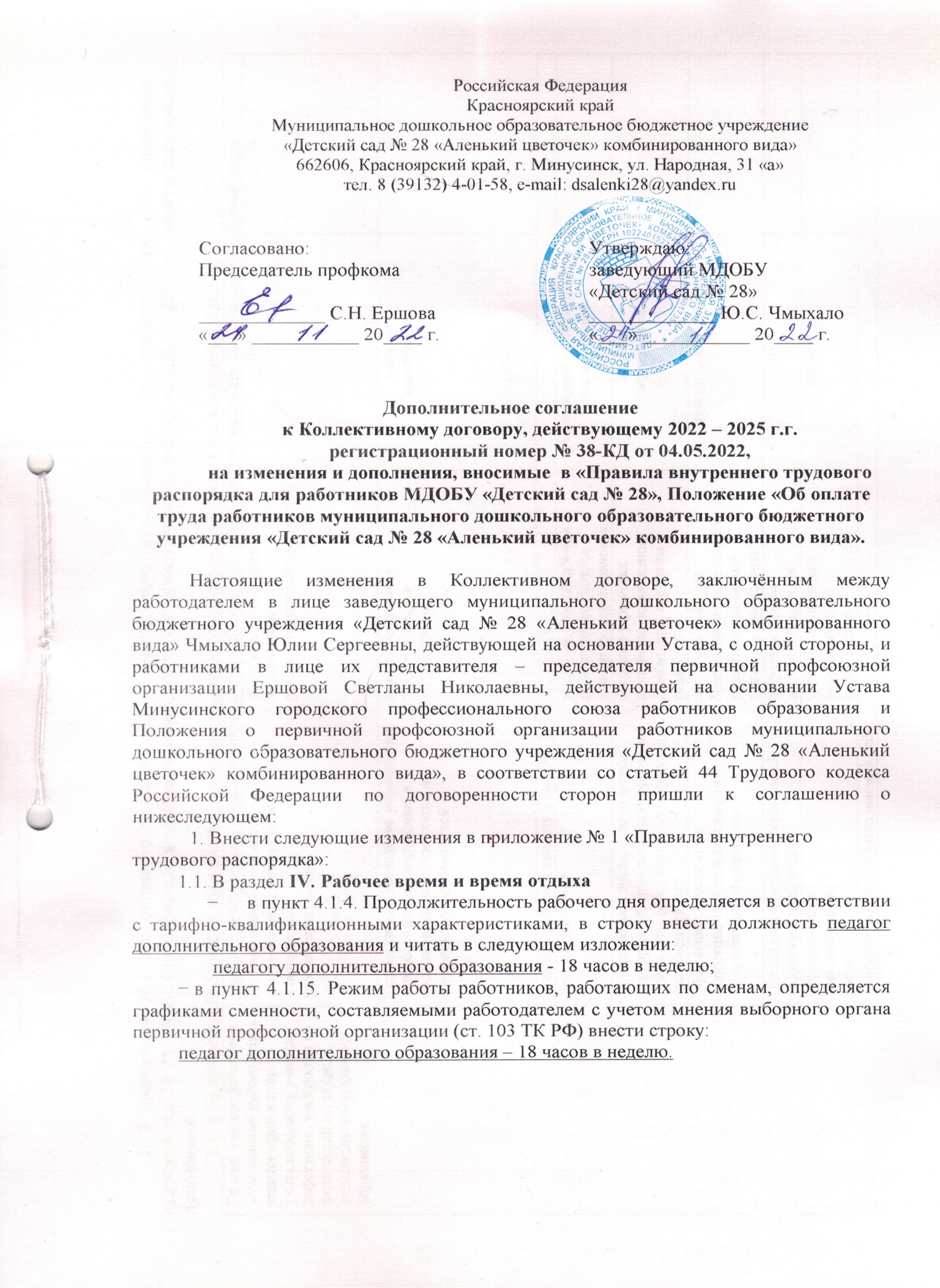 2. В приложение №2 «Об оплате труда работников муниципального дошкольного образовательного бюджетного учреждения «Детский сад № 28 «Аленький цветочек» комбинированного вида» к Коллективному договору на 2022 – 2025 гг., внести следующие дополнения:2.1. в Приложение № 5 внести должность педагог дополнительного образования, читать в следующей редакции: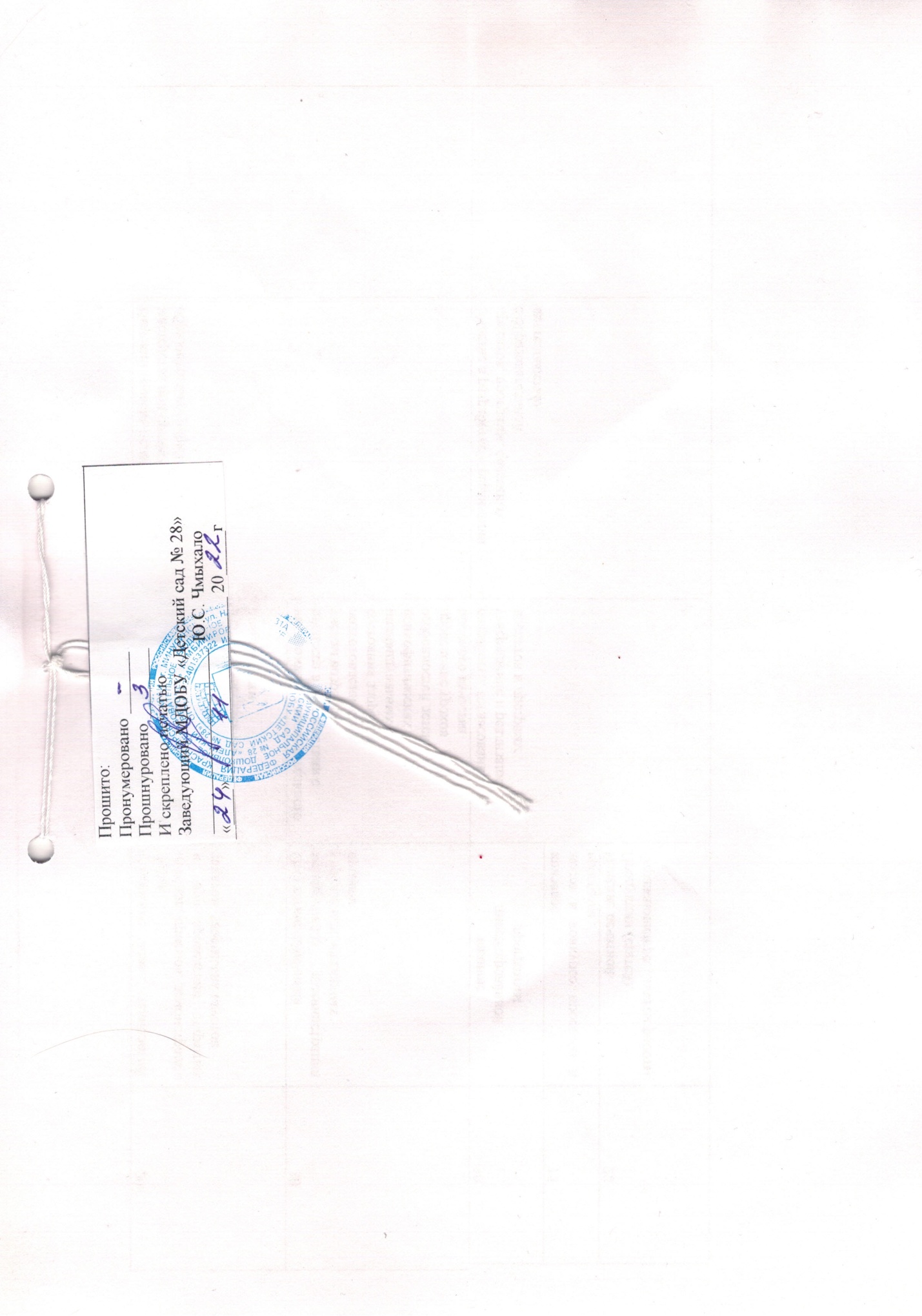 Педагогические работники:музыкальный руководитель, педагог-организатор, учитель-логопед. учитель-дефектолог, инструктор по физической культуре, педагог дополнительного образования Выплаты за важность выполняемой работы, степень самостоятельности и ответственности при выполнении поставленных задачВыплаты за важность выполняемой работы, степень самостоятельности и ответственности при выполнении поставленных задачВыплаты за важность выполняемой работы, степень самостоятельности и ответственности при выполнении поставленных задачВыплаты за важность выполняемой работы, степень самостоятельности и ответственности при выполнении поставленных задачВыплаты за важность выполняемой работы, степень самостоятельности и ответственности при выполнении поставленных задачПедагогические работники:музыкальный руководитель, педагог-организатор, учитель-логопед. учитель-дефектолог, инструктор по физической культуре, педагог дополнительного образования Ведение профессиональнойдокументации (тематическоепланирование,рабочие программы)полнота и соответствиенормативным регламентирующим документам1003030Педагогические работники:музыкальный руководитель, педагог-организатор, учитель-логопед. учитель-дефектолог, инструктор по физической культуре, педагог дополнительного образования Организация и проведение мероприятий, способствующих сохранению и восстановлению психического и физического здоровья детейпраздники здоровья,спартакиады, дниздоровья и т.п.наличиемероприятий3030Педагогические работники:музыкальный руководитель, педагог-организатор, учитель-логопед. учитель-дефектолог, инструктор по физической культуре, педагог дополнительного образования Выплаты за интенсивность и высокие результаты работыВыплаты за интенсивность и высокие результаты работыВыплаты за интенсивность и высокие результаты работыВыплаты за интенсивность и высокие результаты работыВыплаты за интенсивность и высокие результаты работыДостижения детейучастие в муниципальных и региональных смотрах конкурсах, соревнованияхучаствующих от общего числа детейпризовоеместо20502050Организация и проведение отчетных мероприятий, показывающих родителям результаты образовательного процесса, достижения детейоткрытые утренники.праздники, посвященныеДню матери, временамгода и т.п.наличиемероприятий3030Эффективная реализацияКоррекционной направленностиОбразовательного процессадостижение детьмиболее высоких показателей развития в сравнениис предыдущим периодомположительная динамика3030Организация здоровье сберегающей воспитывающей средыотсутствие травм,несчастных случаев03030Осуществлениедополнительныхработучастие в проведенииремонтных работв учреждениипостоянно1010Выплаты за качество выполняемых работВыплаты за качество выполняемых работВыплаты за качество выполняемых работВыплаты за качество выполняемых работВыплаты за качество выполняемых работВысокий уровень педагогическогомастерства при организацииобразовательного процессаучастие в конкурсахпрофессиональногомастерства, конференциях, использованиеполученного опытав своей повседневной деятельностиВнедрение новых технологий, форм,методов, приемов, демонстрация их при проведении открытых занятий, творческих отчетов2020Высокий уровень педагогическогомастерства при организацииобразовательного процессавыстраивание воспитательного процесса в соответствии с учетом возраста, подготовленности,состояния здоровья,индивидуальных ипсихофизическихособенностей детей,проведение уроковвысокого качестваОтсутствие замечаниймедперсонала, администрации учреждения, надзорныхорганов3030Участие в разработке и реализациипроектов, программ, связанныхс образовательнойдеятельностьюразработка, согласование,утверждение и реализацияпроектов и программналичиелицензированнойпрограммы30Участие в разработке и реализациипроектов, программ, связанныхс образовательнойдеятельностьюразработка, согласование,утверждение и реализацияпроектов и программналичиелицензированнойпрограммыУчастие в разработке и реализациипроектов, программ, связанныхс образовательнойдеятельностьюразработка, согласование,утверждение и реализацияпроектов и программналичиелицензированнойпрограммыУчастие в разработке и реализациипроектов, программ, связанныхс образовательнойдеятельностьюразработка, согласование,утверждение и реализацияпроектов и программналичиелицензированнойпрограммыУчастие в разработке и реализациипроектов, программ, связанныхс образовательнойдеятельностьюразработка, согласование,утверждение и реализацияпроектов и программпризовоеместо в конкурсе проектов и программ15Участие в разработке и реализациипроектов, программ, связанныхс образовательнойдеятельностьюразработка, согласование,утверждение и реализацияпроектов и программпризовоеместо в конкурсе проектов и программУчастие в разработке и реализациипроектов, программ, связанныхс образовательнойдеятельностьюразработка, согласование,утверждение и реализацияпроектов и программИздание печатнойПродукции (статей),Отражающей результаты работы20Участие в разработке и реализациипроектов, программ, связанныхс образовательнойдеятельностьюразработка, согласование,утверждение и реализацияпроектов и программИздание печатнойПродукции (статей),Отражающей результаты работыУчастие в разработке и реализациипроектов, программ, связанныхс образовательнойдеятельностьюразработка, согласование,утверждение и реализацияпроектов и программИздание печатнойПродукции (статей),Отражающей результаты работыУчастие в разработке и реализациипроектов, программ, связанныхс образовательнойдеятельностьюразработка, согласование,утверждение и реализацияпроектов и программИздание печатнойПродукции (статей),Отражающей результаты работыУчастие в разработке и реализациипроектов, программ, связанныхс образовательнойдеятельностьюразработка, согласование,утверждение и реализацияпроектов и программИздание печатнойПродукции (статей),Отражающей результаты работыУчастие в разработке и реализациипроектов, программ, связанныхс образовательнойдеятельностьюразработка, согласование,утверждение и реализацияпроектов и программИздание печатнойПродукции (статей),Отражающей результаты работы